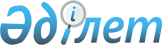 Орал қаласы бойынша 2009 жылы халықтың нысаналы топтары үшін әлеуметтік жұмыс орындарын ұйымдастыру жөніндегі шаралар туралы
					
			Күшін жойған
			
			
		
					Батыс Қазақстан облысы Орал қаласы әкімдігінің 2009 жылғы 8 қаңтардағы N 25 қаулысы. Батыс Қазақстан облысы Орал қаласының әділет басқармасында 2009 жылғы 28 қаңтарда N 7-1-127 тіркелді. Күші жойылды - Батыс Қазақстан облысы Орал қаласы әкімдігінің 2009 жылғы 10 желтоқсандағы N 3150 қаулысымен      Ескерту. Күші жойылды - Батыс Қазақстан облысы Орал қаласы әкімдігінің 2009.12.10 N 3150 Қаулысымен.      Қазақстан Республикасының "Қазақстан Республикасындағы жергілікті мемлекеттік басқару туралы" Заңын, "Халықты жұмыспен қамту туралы" Заңының 7, 18-1 баптарын басшылыққа алып, қала ұйымдарынан түскен сұраныс пен ұсыныстарды ескеріп, қала әкімдігі ҚАУЛЫ ЕТЕДІ:



      1. Әлеуметтік жұмыс орындары ұйымдастырылатын кәсіпорындардың тізбесі, еңбек төлеу мөлшері мен қаржыландыру көзінің тізбесі бекітілсін (1 қосымша).



      2. "Жұмыспен қамту және әлеуметтік бағдарламалар бөлімі" мемлекеттік мекемесі нысаналы топтарға жататын жұмыссыздарды әлеуметтік жұмыс орындарына жіберсін.



      3. Орал қаласы әкімдігінің күші жойылған кейбір қаулылардың тізбесі (2 қосымша).



      4. Осы қаулы алғашқы ресми жарияланған күннен бастап қолданысқа енгізіледі.



      5. Осы қаулының орындалуын бақылау қала әкімінің орынбасары М. О. Оңдағановқа жүктелсін.      Қала әкімі

1 қосымша

Орал қаласы әкімдігінің

2009 жылғы 8 қаңтардағы

N 25 қаулысымен бекітілген      Ескерту. 1 қосымша жаңа редакцияда - Батыс Қазақстан облысы Орал қаласы әкімдігінің 2009.07.02 N 1677; өзгерту енгізілді - Батыс Қазақстан облысы Орал қаласы әкімдігінің 2009.08.06 N 1982 Қаулыларымен Әлеуметтік жұмыс орындары ұйымдастырылатын

кәсіпорындардың тізбесі, еңбек төлеу

мөлшері мен қаржыландыру көзінің тізбесі

2 қосымша

Орал қаласы әкімдігінің

2009 жылғы 8 қаңтардағы

N 25 қаулысымен бекітілген Орал қаласы әкімдігінің күші

жойылған кейбір қаулылардың

тізбесі      1. Орал қаласы әкімдігінің "Орал қаласы бойынша 2008 жылы халықтың нысаналы топтары үшін әлеуметтік жұмыс орындарын ұйымдастыру жөніндегі шаралар туралы" 2008 жылғы 10 сәуірдегі N 969 қаулысы (нормативтік құқықтық актілерді мемлекеттік тіркеу тізілімінде N 7-1-88 тіркелген 2008 жылы 8 мамырда "Жайық үні" газетінің N 19 жарияланған);

      2. Орал қаласы әкімдігінің 2008 жылғы 26 маусымдағы N 1659 "Орал қаласы әкімдігінің 2008 жылғы 10 сәуірдегі N 969 Орал қаласы бойынша 2008 жылы халықтың нысаналы топтары үшін әлеуметтік жұмыс орындарын ұйымдастыру жөніндегі шаралар туралы" қаулысына толықтырулар енгізу туралы" қаулысы (нормативтік құқықтық актілерді мемлекеттік тіркеу тізілімінде N 7-1-105 тіркелген 2008 жылы 24 шілдеде "Жайық үні" газетінің N 30 жарияланған);

      3. Орал қаласы әкімдігінің 2008 жылғы 24 шілдедегі N 1938 "Орал қаласы әкімдігінің 2008 жылғы 10 сәуірдегі N 969 Орал қаласы бойынша 2008 жылы халықтың нысаналы топтары үшін әлеуметтік жұмыс орындарын ұйымдастыру жөніндегі шаралар туралы" қаулысына өзгерістер енгізу туралы" қаулысы (нормативтік құқықтық актілерді мемлекеттік тіркеу тізілімінде N 7-1-108 тіркелген 2008 жылы 21 тамызда "Жайық үні" газетінің N 34 жарияланған);

      4. Орал қаласы әкімдігінің 2008 жылғы 20 қарашадағы N 4077 "Орал қаласы әкімдігінің 2008 жылғы 10 сәуірдегі N 969 "Орал қаласы бойынша 2008 жылы халықтың нысаналы топтары үшін әлеуметтік жұмыс орындарын ұйымдастыру жөніндегі шаралар туралы" қаулысына өзгерістер енгізу туралы" қаулысы (нормативтік құқықтық актілерді мемлекеттік тіркеу тізілімінде N 7-1-118 тіркелген).

3 қосымша

Орал қаласы әкімдігінің

2009 жылғы 19 ақпандағы

N 415 қаулысымен бекітілген      Ескерту. 3 қосымша жаңа редакцияда - Батыс Қазақстан облысы Орал қаласы әкімдігінің 2009.07.02 N 1677; өзгерту енгізілді - Батыс Қазақстан облысы Орал қаласы әкімдігінің 2009.08.06 N 1982 Қаулыларымен Әлеуметтік жұмыс орындары ұйымдастырылатын

кәсіпкерлік субъектілерінің тізбесі,

еңбек төлеу мөлшері мен қаржыландыру көзінің

тізбесі 
					© 2012. Қазақстан Республикасы Әділет министрлігінің «Қазақстан Республикасының Заңнама және құқықтық ақпарат институты» ШЖҚ РМК
				NКәсіпорын-

дардың тізбелеріМамандықӘлеу-

меттік жұмыс орын-

дары-

ның саныЖұмыс

беру-

шінің

сұра-

нысы бой-

ынша уақыты (ай)Қаржы көзі және еңбек ақы төлеу мөлшері (теңге)Қаржы көзі және еңбек ақы төлеу мөлшері (теңге)NКәсіпорын-

дардың тізбелеріМамандықӘлеу-

меттік жұмыс орын-

дары-

ның саныЖұмыс

беру-

шінің

сұра-

нысы бой-

ынша уақыты (ай)1 адамға 1 ай мерзімге есептелгенде еңбекақы1 адамға 1 ай мерзімге есептелгенде еңбекақыNКәсіпорын-

дардың тізбелеріМамандықӘлеу-

меттік жұмыс орын-

дары-

ның саныЖұмыс

беру-

шінің

сұра-

нысы бой-

ынша уақыты (ай)Жергі-

лікті бюджет қоры-

нанЖұмыс беруші қоры-

нан1"Жамбыл" меншік пәтер иелері кооперативіЛифт жүргізуші161500050001"Жамбыл" меншік пәтер иелері кооперативіГазбен дәнекер-

леуші1615000200001"Жамбыл" меншік пәтер иелері кооперативіСылақшы-

бояушы261500050001"Жамбыл" меншік пәтер иелері кооперативіЖұмысшы261500050001"Жамбыл" меншік пәтер иелері кооперативіЭлектрик161500090002"Дорожник" пәтер иелері тұтыну кооперативіАула тазалаушы361500050003"Домовой" пәтер иелері тұтыну кооперативіЖұмысшы661500050004"Мекон" пәтер иелерінің кооперативіАула тазалаушы261500050004"Мекон" пәтер иелерінің кооперативіЕден жуушы261500050004"Мекон" пәтер иелерінің кооперативіКонсьерж161500050005"Жұлдыз-Алға" пәтер иелерінің кооперативіАула тазалаушы10101500050006"Механик" пәтер иелері тұтыну кооператив-

терінің қауымдастығыАула тазалаушы661500050006"Механик" пәтер иелері тұтыну кооператив-

терінің қауымдастығыГазбен дәнекер-

леуші1615000150006"Механик" пәтер иелері тұтыну кооператив-

терінің қауымдастығыСу жүйелерін оңдаушы1615000150007"Высота" пәтер иелерінің кооперативіЖұмысшы161500050007"Высота" пәтер иелерінің кооперативіКассир161500050008"Евразия" пәтерлер иелерінің кооперативіЖұмысшы 661500050009"Нур" пәтер иелері тұтыну кооперативіЖұмысшы6615000500010"Жалын" пәтер иелері тұтыну кооперативіАғаш ұстасы1615000500010"Жалын" пәтер иелері тұтыну кооперативіЭлектрик1615000500011"Агрореммаш" Акционерлік қоғамының зауыт ықшамаудан пәтер иелерінің тұрғын үй кооперативі" пәтер иелері тұтыну кооперативіАула сыпырушы5615000500012"Медик" жатақханасына қызмет ететін "Шаңырақ" тұтынушылар кооперативіАула сыпырушы3615000500012"Медик" жатақханасына қызмет ететін "Шаңырақ" тұтынушылар кооперативіСылақшы-

сырлаушы2615000500013"ЖЭК-5" пәтер иелері тұтыну кооператив-

терінің қауымдастығыАула тазалаушы5615000500014"Геолог" пәтерлер меншік иелерінің тұтыну кооперативіАула тазалаушы4615000500015"ҮМІТ" пәтер иелері тұтыну кооперативіДәнекер-

леуші1615000950015"ҮМІТ" пәтер иелері тұтыну кооперативіШатыр жабдықтаушы1615000500015"ҮМІТ" пәтер иелері тұтыну кооперативіЖұмысшы4615000500016"Удача" пәтер иелері тұтыну кооперативіЖұмысшы4615000500017"Оазис" үй- жайлар иелері кооперативіАула тазалаушы1615000500018"Комплекс" пәтер иелерінің тұтынушылар кооперативіСылақшы-

сырлаушы2615000500018"Комплекс" пәтер иелерінің тұтынушылар кооперативіЖұмысшы3615000500019"Орнату" пәтер иелері кооперативіЖұмысшы4615000500020"Сван" Пәтер иелері кооперативіДәнекер-

леуші1615000500021"Северянка" жайлар иелерінің кооперативіЖұмысшы6615000500022"Центр" пәтер иелері тұтыну кооперативіГазбен дәнекер-

леуші16150001750023"Ұстаз" Пәтер иелерінің кооперативіАғаш ұстасы1615000500023"Ұстаз" Пәтер иелерінің кооперативіЭлектрик1615000800023"Ұстаз" Пәтер иелерінің кооперативіАула тазалаушы4615000500023"Ұстаз" Пәтер иелерінің кооперативіСу жүйелерін оңдаушы2615000800024"Родник" ғимарат иелері кооперативіЖұмысшы5615000500025"Топаз" пәтерлер иелерінің кооперативіАула тазалаушы1615000500025"Топаз" пәтерлер иелерінің кооперативіЕден жуушы 1615000500026"Болашақ" үй-жайлар иелері кооперативіЕсепші-

кассир1615000500026"Болашақ" үй-жайлар иелері кооперативіАула тазалаушы2615000500026"Болашақ" үй-жайлар иелері кооперативіЕден жуушы2615000500026"Болашақ" үй-жайлар иелері кооперативіЭлектрик1615000500027"Шаңырақ" пәтер иелері тұтыну кооперативіЖұмысшы4615000500028"Строитель" пәтер иелері тұтыну кооперативіГазбен дәнекер-

леуші16150001500028"Строитель" пәтер иелері тұтыну кооперативіСу жүйелерін оңдаушы2615000500028"Строитель" пәтер иелері тұтыну кооперативіАғаш ұстасы-

шатыр-

жабдықтаушы1615000500028"Строитель" пәтер иелері тұтыну кооперативіАула тазалаушы5615000500029"Чайка" пәтер иелері тұтыну кооперативіАула тазалаушы1615000500030"Жанаатау" тұтыну кооперативіСу жүйелерін оңдаушы1615000750030"Жанаатау" тұтыну кооперативіАула тазалаушы2615000500030"Жанаатау" тұтыну кооперативіЕден жуушы2615000500030"Жанаатау" тұтыну кооперативіКассир1615000500031"Сван" пәтер иелері кооперативіЖұмысшы2615000500032Орал қаласы әкімдігі Орал қаласының тұрғын үй-коммуналдық шаруашылық, жолаушы көлігі және автомобиль жолдары бөлімінің "Жасыл қала" мемлекеттік коммуналдық кәсіпорныЖұмысшы,

Жүргізуші352615 00017 70033"Жамбыл" меншік пәтер иелері кооперативіЗаңгер1615000500034Орал қаласы тұрғын үй-коммуналдық шаруашылығы, жолаушы көлігі және автомобиль жолдары бөлімінің "Орал Су Арнасы" мемлекеттік коммуналдық кәсіпорыныСумен қамтамасыз ету инженері161 қаң-

тардан 13470 1 шілде-

ден 150001371734Орал қаласы тұрғын үй-коммуналдық шаруашылығы, жолаушы көлігі және автомобиль жолдары бөлімінің "Орал Су Арнасы" мемлекеттік коммуналдық кәсіпорыныСметчик инженері161 қаң-

тардан 13470 1 шілде-

ден 150001371734Орал қаласы тұрғын үй-коммуналдық шаруашылығы, жолаушы көлігі және автомобиль жолдары бөлімінің "Орал Су Арнасы" мемлекеттік коммуналдық кәсіпорыныПрограммист инженері161 қаң-

тардан 13470 1 шілде-

ден 150001371734Орал қаласы тұрғын үй-коммуналдық шаруашылығы, жолаушы көлігі және автомобиль жолдары бөлімінің "Орал Су Арнасы" мемлекеттік коммуналдық кәсіпорыныЭлектр және газбен дәнекер-

леуші16150001238734Орал қаласы тұрғын үй-коммуналдық шаруашылығы, жолаушы көлігі және автомобиль жолдары бөлімінің "Орал Су Арнасы" мемлекеттік коммуналдық кәсіпорыныЗаңгер161 қаң-

тардан 13470 1 шілде-

ден 150001371734Орал қаласы тұрғын үй-коммуналдық шаруашылығы, жолаушы көлігі және автомобиль жолдары бөлімінің "Орал Су Арнасы" мемлекеттік коммуналдық кәсіпорыныБақылаушы86150001238734Орал қаласы тұрғын үй-коммуналдық шаруашылығы, жолаушы көлігі және автомобиль жолдары бөлімінің "Орал Су Арнасы" мемлекеттік коммуналдық кәсіпорыныЭлектро-

монтер16150001244434Орал қаласы тұрғын үй-коммуналдық шаруашылығы, жолаушы көлігі және автомобиль жолдары бөлімінің "Орал Су Арнасы" мемлекеттік коммуналдық кәсіпорыныКүзетші16150001148834Орал қаласы тұрғын үй-коммуналдық шаруашылығы, жолаушы көлігі және автомобиль жолдары бөлімінің "Орал Су Арнасы" мемлекеттік коммуналдық кәсіпорыныҚұдықтарды тазалайтын жұмысшы26150001068834Орал қаласы тұрғын үй-коммуналдық шаруашылығы, жолаушы көлігі және автомобиль жолдары бөлімінің "Орал Су Арнасы" мемлекеттік коммуналдық кәсіпорыныСлесарь56150001238735"Дорожник" пәтер иелері тұтыну кооперативіЗаңгер1315000500036"Қазақстан" Республикалық телерадио-

корпорациясы" Акционерлік қоғамының Батыс Қазақстан облыстық филиалыЭлектрик161 қаң-

тардан 13470 1 шілде-

ден 150001371737"МУРКЕР" пәтер иелерінің кооперативіАула тазалаушы1615000500037"МУРКЕР" пәтер иелерінің кооперативіЛифт

жүргізуші2615000500038"Высота" пәтер иелерінің кооперативікассир1615000500039"Талап" акционерлік қоғамыЖұмысшы66150001500040

 

 

 

 

 

 

 Орал қаласы әкімдігі Орал қаласының тұрғын үй-коммуналдық шаруашылығы, жолаушы көлігі және автомобиль жолдары бөлімінің "Ритуал" мемлекеттік коммуналдық кәсіпорыныЖұмысшы1615000800041

 

 

 "Омега" Прибор құру зауыты" акционерлік қоғамыАула сыпырушы-

бағбаншы161 қаң-

тардан 13470 1 шілде-

ден 1500013717 42

 

 

 "Қазақстанның инновациялық

және телеком-

муникациялық жүйелер университеті" мемлекеттік емес білім беру мекемесіАула тазалаушы10615000500042

 

 

 "Қазақстанның инновациялық

және телеком-

муникациялық жүйелер университеті" мемлекеттік емес білім беру мекемесіжұмысшы5615000500042

 

 

 "Қазақстанның инновациялық

және телеком-

муникациялық жүйелер университеті" мемлекеттік емес білім беру мекемесіАғаш ұстасы56150001000042

 

 

 "Қазақстанның инновациялық

және телеком-

муникациялық жүйелер университеті" мемлекеттік емес білім беру мекемесіТас қалаушы56150001000043"АК-КУ" жайлар иелерінің кооперативіЕден жуушы1615000500044

 

 

 

 

 

 

 "Орал қаласы әкімдігінің Орал қаласы тұрғын үй-коммуналдық шаруашылығы, жолаушылар көлігі және автомобиль жолдары бөлімінің "Орал Құрылыс Жөндеу Сервис" мемлекеттік коммуналдық кәсіпорыныАғаш ұстасы136150003000045

 

 

 

 

 

 

 "Орал қаласы тұрғын үй-коммуналдық шаруашылығы, жолаушылар көлігі және автомобиль жолдары бөлімінің "Горлифт" мемлекеттік коммуналдық кәсіпорыныЛифт жүргізуші-

бақылаушы50615000200046

 

 

 

 

 

 

 "Орал қаласы әкімдігінің Орал қаласының тұрғын үй-коммуналдық шаруашылық, жолаушы көлігі және автомобиль жолдары бөлімінің Көп салалы мемлекеттік коммуналдық жол пайдалану кәсіпорныЖұмысшы 150615000500047"Орал қаласы тұрғын үй-коммуналдық шаруашылық, жолаушы көлігі және автомобиль жолдары бөлімінің "Орал Су Арнасы" мемлекеттік коммуналдық кәсіпорныЕсепші16150001347048"Кристалл" тұтыну кооперативіАғаш ұстасы16150001900048"Кристалл" тұтыну кооперативіСантехник16150001200048"Кристалл" тұтыну кооперативіСантехник1615000720048"Кристалл" тұтыну кооперативіАула сыпырушы2615000516048"Кристалл" тұтыну кооперативіАула сыпырушы1615000540049"МУРКЕР" пәтер иелерінің кооперативіСантехник1615000500049"МУРКЕР" пәтер иелерінің кооперативіЭлектрик1615000500050"Чайка" пәтер иелері тұтыну кооперативіАула сыпырушы1615000500050"Чайка" пәтер иелері тұтыну кооперативіЖұмысшы2615000500051"Жанаатау" тұтыну кооперативіЛифт жүргізуші1615000500052"Болашақ" үй-жайлар иелері кооперативіСантехник1615000500053"Нур" пәтер иелері тұтыну кооперативіЭлектрик1615000800053"Нур" пәтер иелері тұтыну кооперативіГазбен

дәнекер-

леуші16150001000054"Батыс Қазақстан облыстық туберкулез мәселелерінің балалар орталығы" қоғамдық қорыІс-

жүргізуші16150001000054"Батыс Қазақстан облыстық туберкулез мәселелерінің балалар орталығы" қоғамдық қорыШабарман16150001000055Орал орман және жануарлар дүниесін қорғау жөніндегі мемлекеттік мекемесіАвтокөлік жүргізуші26150001000055Орал орман және жануарлар дүниесін қорғау жөніндегі мемлекеттік мекемесіЖұмысшы76150001000056"УралВисма" тұтынушылар кооперативіАула сыпырушы1615000500056"УралВисма" тұтынушылар кооперативіЛифт жүргізуші1615000500057"Халықаралық Бизнес-

Орталығы" мекемеЖұмысшы1

 515000500058"Қазақстан Республикасы-

ның жер ресурстарын басқару жөніндегі Агенттігінің "Жер ресурстарын және жерге орналастыру мемлекеттік ғылыми-

өндірістік орталығы "Республикалық мемлекеттік кәсіпорындар-

дың шаруашылық жүргізу құқығындағы Батыс Қазақстан еншілес мемлекеттік кәсіпорны"Есепші26150001000058"Қазақстан Республикасы-

ның жер ресурстарын басқару жөніндегі Агенттігінің "Жер ресурстарын және жерге орналастыру мемлекеттік ғылыми-

өндірістік орталығы "Республикалық мемлекеттік кәсіпорындар-

дың шаруашылық жүргізу құқығындағы Батыс Қазақстан еншілес мемлекеттік кәсіпорны"Инженер26150001000059"Экономика және Ақпараттық технологиялар колледжі" мемлекеттік емес білім беру мекемесіЖұмысшы206150005000NКәсіпкерлік субъектілерінің тізбелеріМамандықӘлеу-

меттік жұмыс орын-

дары-

ныңсаныЖұмыс беру-

шінің сұра-

нысы бой-

ынша уақыты (ай)Қаржы көзі және еңбек ақы төлеу мөлшері (теңге)Қаржы көзі және еңбек ақы төлеу мөлшері (теңге)NКәсіпкерлік субъектілерінің тізбелеріМамандықӘлеу-

меттік жұмыс орын-

дары-

ныңсаныЖұмыс беру-

шінің сұра-

нысы бой-

ынша уақыты (ай)1 адамға 1 ай мерзімге есептелгенде еңбекақы1 адамға 1 ай мерзімге есептелгенде еңбекақыNКәсіпкерлік субъектілерінің тізбелеріМамандықӘлеу-

меттік жұмыс орын-

дары-

ныңсаныЖұмыс беру-

шінің сұра-

нысы бой-

ынша уақыты (ай)Жергі-

лікті бюджет қоры-

нанЖұмыс беруші қоры-

нан1

 

 

 "Ақжайық" спорт клубы" жауапкершілігі шектеулі серіктестігіКүзетші5615000100001

 

 

 "Ақжайық" спорт клубы" жауапкершілігі шектеулі серіктестігіАула тазалаушы461500080001

 

 

 "Ақжайық" спорт клубы" жауапкершілігі шектеулі серіктестігіЕден жуушы161500080001

 

 

 "Ақжайық" спорт клубы" жауапкершілігі шектеулі серіктестігіБақылаушы16800080002

 

 "Диана-плюс" жауапкершілігі шектеулі серіктестігіТігінші2061 қаң-

тардан 13470 1 шілде-

ден 15000 Орын-

даған жұмыс көле-

мінде 3

 "ТАБЫС НТВ" жауапкершілігі шектеулі серіктестігіЖұмысшы1061500050004

 

 

 "НурГазПром Строй" жауапкершілігі шектеулі серіктестігіОфис-

менеджері1615000200004

 

 

 "НурГазПром Строй" жауапкершілігі шектеулі серіктестігіЕден жуушы1615000150005

 

 

 

 "Букетов А. Т." жеке кәсіпкерАспазшы1615000150005

 

 

 

 "Букетов А. Т." жеке кәсіпкерАспазшы-

ның көмекшісі161500015000 5

 

 

 

 "Букетов А. Т." жеке кәсіпкерЫдыс жуушы1615000150005

 

 

 

 "Букетов А. Т." жеке кәсіпкерМенеджер1615000150006

 

 "Евразия-пресс Батыс" жауапкершілігі шектеулі серіктестігіКиоскер-

лер1661500050006

 

 "Евразия-пресс Батыс" жауапкершілігі шектеулі серіктестігіЖүргізуші2615000100006

 

 "Евразия-пресс Батыс" жауапкершілігі шектеулі серіктестігіШабарман261500050007"УралТех

Сервис" жауапкершілігі шектеулі серіктестігіАула сыпырушы5315000 50008

 

 

 

 

 "СКФ Отделстрой" жауапкершілігі шектеулі серіктестігіЖұмысшы3061 қаң- тардан 13470 1 шілде-ден 150001 қаң- тардан 13470 1 шілде-ден 137179

 

 

 

 "Диана-сервис" еншілес жауапкершілігі шектеулі серіктестігіТігінші1061 қаң- тардан 13470 1 шілде-ден 15000 Орын- даған жұмыс көле- мінде 10"ЖайықСнаб" жауапкершілігі шектеулі серіктестігіРеферент261 қаң- тардан 13470 1 шілде-ден 150001 қаң- тардан 13470 1 шілде- ден 1371710"ЖайықСнаб" жауапкершілігі шектеулі серіктестігіШабарман161 қаң- тардан 13470 1 шілде-ден 150001 қаң- тардан 13470 1 шілде- ден 1371711

 

 

 

 "NIDS" жеке кәсіпкерОфис менеджері26150001500011

 

 

 

 "NIDS" жеке кәсіпкерЖарнама менеджері26150001500011

 

 

 

 "NIDS" жеке кәсіпкерДизайнер16150001500012"АЛИМ" жауапкершілігі шектеулі серіктестігіЖұмысшы106150002000013

 "ORAL BUSINESS GROUP" жауапкершілігі шектеулі серіктестігіЕден жуушы1615000500013

 "ORAL BUSINESS GROUP" жауапкершілігі шектеулі серіктестігіОфис менеджері16150001500014

 "Park Hotel" жауапкершілігі шектеулі серіктестігі Жұмысшы2215000500015

 "Хайруллина К. М." жеке кәсіпкерДаяшы26150001000015

 "Хайруллина К. М." жеке кәсіпкерАсхана жұмысшысы16150001500015

 "Хайруллина К. М." жеке кәсіпкерАспазшы16150001500016

 

 "Уразова Р. А." жеке кәсіпкерДаяшы16150001250016

 

 "Уразова Р. А." жеке кәсіпкерАспазшы26150001250016

 

 "Уразова Р. А." жеке кәсіпкерКүзетші16150001000017

 "Аиза" жеке кәсіпкерСатушы16150002000017

 "Аиза" жеке кәсіпкерКөлік жүргізуші16150001500018

 

 "Батыс Жол Құрылыс" жауапкершілігі шектеулі серіктестігіЖұмысшы102009 ж. 15.10. дейін150003000019

 

 "Андырова А. А." жеке кәсіпкерОфис менеджер161 шілде-ден 150001 шілде-ден 1371720

 

 

 

 "АлТим" құрылыс фирмасы" жауапкершілігі шектеулі серіктестігіЖұмыс-

шылар803150001500020

 

 

 

 "АлТим" құрылыс фирмасы" жауапкершілігі шектеулі серіктестігіСылақшы503150001500020

 

 

 

 "АлТим" құрылыс фирмасы" жауапкершілігі шектеулі серіктестігіСырлаушы473150001500020

 

 

 

 "АлТим" құрылыс фирмасы" жауапкершілігі шектеулі серіктестігіАғаш-

ұстасы 5-6 разряд1423150001500020

 

 

 

 "АлТим" құрылыс фирмасы" жауапкершілігі шектеулі серіктестігіБетон-

шылар 5-6 разряд753150001500021

 

 

 

 "БатысТранс Строй" жауапкершілігі шектеулі серіктестігіЖұмыс-

шылар406150001500021

 

 

 

 "БатысТранс Строй" жауапкершілігі шектеулі серіктестігіСылақшы- сырлаушы20615000

 15000

 21

 

 

 

 "БатысТранс Строй" жауапкершілігі шектеулі серіктестігіАғаш-

ұстасы 20615000

 15000

 21

 

 

 

 "БатысТранс Строй" жауапкершілігі шектеулі серіктестігіБетон-

шылар40615000

 15000

 21

 

 

 

 "БатысТранс Строй" жауапкершілігі шектеулі серіктестігіЭлек-

триктер14615000

 15000

 21

 

 

 

 "БатысТранс Строй" жауапкершілігі шектеулі серіктестігіМастерлер36150001500021

 

 

 

 "БатысТранс Строй" жауапкершілігі шектеулі серіктестігіПрораб16150001500021

 

 

 

 "БатысТранс Строй" жауапкершілігі шектеулі серіктестігіДәнекер-

леушілер126150001500021

 

 

 

 "БатысТранс Строй" жауапкершілігі шектеулі серіктестігіСу жүйе-

лерін оң-

даушылар 166150001500022

 "Сабыр" шаруа қожалығыЖұмысшы21 қара-

шаға дейін 2009 ж.150001371722

 "Сабыр" шаруа қожалығыТрак-

торист11 қара-

шаға дейін 2009 ж.150001371723

 

 

 

 "Ремстройбыт" жауапкершілігі шектеулі серіктестігіЖұмыс-

шылар23150001660023

 

 

 

 "Ремстройбыт" жауапкершілігі шектеулі серіктестігіСылақшы- сырлаушы133150003160023

 

 

 

 "Ремстройбыт" жауапкершілігі шектеулі серіктестігіАғаш-

ұстасы 53150003160023

 

 

 

 "Ремстройбыт" жауапкершілігі шектеулі серіктестігіЭлек-

триктер23150003660023

 

 

 

 "Ремстройбыт" жауапкершілігі шектеулі серіктестігіСу жүйе-

лерін оң-

даушылар 33150003660024

 

 

 "Мусаева Б." жеке кәсіпкерАспазшы16150002000024

 

 

 "Мусаева Б." жеке кәсіпкерӘкімгер16150002000024

 

 

 "Мусаева Б." жеке кәсіпкерДаяшы26150001500024

 

 

 "Мусаева Б." жеке кәсіпкерЕден жуушы4615000500024

 

 

 "Мусаева Б." жеке кәсіпкерАула тазалаушы1615000750025

 

 

 

 

 

 

 

 "Оралстрой" жауапкершілігі шектеулі серіктестігіЭлек-

триктер156150002000025

 

 

 

 

 

 

 

 "Оралстрой" жауапкершілігі шектеулі серіктестігіГазбен және электр

дәнекер-

леушілер56150002000025

 

 

 

 

 

 

 

 "Оралстрой" жауапкершілігі шектеулі серіктестігіАрматуршы-бетоншы106150001800025

 

 

 

 

 

 

 

 "Оралстрой" жауапкершілігі шектеулі серіктестігіТас қалаушы106150001500025

 

 

 

 

 

 

 

 "Оралстрой" жауапкершілігі шектеулі серіктестігіБетоншы206150001500025

 

 

 

 

 

 

 

 "Оралстрой" жауапкершілігі шектеулі серіктестігіКүзетші96150001500025

 

 

 

 

 

 

 

 "Оралстрой" жауапкершілігі шектеулі серіктестігіСырлаушы-

бояушы106150001500025

 

 

 

 

 

 

 

 "Оралстрой" жауапкершілігі шектеулі серіктестігіЖөндеуші106150001500026

 

 "Жайық Жарығы" жауапкершілігі шектеулі серіктестігіБелгі қоюшы

таңба-

лаушы32150002500026

 

 "Жайық Жарығы" жауапкершілігі шектеулі серіктестігіЖұмысшы123150001500026

 

 "Жайық Жарығы" жауапкершілігі шектеулі серіктестігіЭлектро-

монтер53150001500027

 

 

 

 

 

 

 

 "Жайық-Сауда" жауапкершілігі шектеулі серіктестікІс қағаз жүргізуші1615000500027

 

 

 

 

 

 

 

 "Жайық-Сауда" жауапкершілігі шектеулі серіктестікЕден жуушы1615000500027

 

 

 

 

 

 

 

 "Жайық-Сауда" жауапкершілігі шектеулі серіктестікЖарнама агенті2615000500027

 

 

 

 

 

 

 

 "Жайық-Сауда" жауапкершілігі шектеулі серіктестікСметчик16150001000027

 

 

 

 

 

 

 

 "Жайық-Сауда" жауапкершілігі шектеулі серіктестікШебер16150001500027

 

 

 

 

 

 

 

 "Жайық-Сауда" жауапкершілігі шектеулі серіктестікКафельщик16150001000027

 

 

 

 

 

 

 

 "Жайық-Сауда" жауапкершілігі шектеулі серіктестікТөбе жабушы16150001000027

 

 

 

 

 

 

 

 "Жайық-Сауда" жауапкершілігі шектеулі серіктестікТас

қалаушы16150001000027

 

 

 

 

 

 

 

 "Жайық-Сауда" жауапкершілігі шектеулі серіктестікСырлаушы-

бояушы16150001000027

 

 

 

 

 

 

 

 "Жайық-Сауда" жауапкершілігі шектеулі серіктестікЗаңгер16150001000028

 

 "Жайық Бизнес центр" жауапкершілігі шектеулі серіктестігіСатушы- бақылаушы46150001300028

 

 "Жайық Бизнес центр" жауапкершілігі шектеулі серіктестігіЖүргізуші36150001300028

 

 "Жайық Бизнес центр" жауапкершілігі шектеулі серіктестігіКүзетші26150001300028

 

 "Жайық Бизнес центр" жауапкершілігі шектеулі серіктестігіЖүк түйеуші36150001300029

 

 

 "Кадры.кz" жауапкершілігі шектеулі серіктестігіОператор16150001500029

 

 

 "Кадры.кz" жауапкершілігі шектеулі серіктестігіЕден жуушы16150001500029

 

 

 "Кадры.кz" жауапкершілігі шектеулі серіктестігіЕсепші16150003000029

 

 

 "Кадры.кz" жауапкершілігі шектеулі серіктестігіМенеджер16150001500029

 

 

 "Кадры.кz" жауапкершілігі шектеулі серіктестігіКүзетші 26150001500030

 

 "Канат" жауапкершілігі шектеулі серіктестігіЖол жұмысшысы306150001000031

 

 

 

 

 

 

 

 "Уральскстрой-

инвест" жауапкершілігі шектеулі серіктестікАғаш ұстасы- бетоншы402009 жылдың 19 қыр-

күйе-

гіне дейін150002000031

 

 

 

 

 

 

 

 "Уральскстрой-

инвест" жауапкершілігі шектеулі серіктестікТас қалаушы282009 жылдың 19 қыр-

күйе-

гіне дейін150001700031

 

 

 

 

 

 

 

 "Уральскстрой-

инвест" жауапкершілігі шектеулі серіктестікЖұмысшы202009 жылдың 19 қыр-

күйе-

гіне дейін150001500031

 

 

 

 

 

 

 

 "Уральскстрой-

инвест" жауапкершілігі шектеулі серіктестікСырлаушы-

бояушы1502009 жылдың 19 қыр-

күйе-

гіне дейін150002300031

 

 

 

 

 

 

 

 "Уральскстрой-

инвест" жауапкершілігі шектеулі серіктестікҚыштас-

қалаушы402009 жылдың 19 қыр-

күйе-

гіне дейін150002500031

 

 

 

 

 

 

 

 "Уральскстрой-

инвест" жауапкершілігі шектеулі серіктестікАғаш ұстасы502009 жылдың 19 қыр-

күйе-

гіне дейін150002500031

 

 

 

 

 

 

 

 "Уральскстрой-

инвест" жауапкершілігі шектеулі серіктестікГазбен дәнекер-

леуші202009 жылдың 19 қыр-

күйе-

гіне дейін150002400031

 

 

 

 

 

 

 

 "Уральскстрой-

инвест" жауапкершілігі шектеулі серіктестікЭлектрик102009 жылдың 19 қыр-

күйе-

гіне дейін150002200031

 

 

 

 

 

 

 

 "Уральскстрой-

инвест" жауапкершілігі шектеулі серіктестікЖол жұмысшысы302009 жылдың 19 қыр-

күйе-

гіне дейін150002200032

 

 "Батысгаз-

строй" жауапкершілігі шектеулі серіктестікТехник-

технолог16150002500033

 

 

 

 

 "Суттибаева А. Н." жеке кәсіпкерЕсепші16150001000033

 

 

 

 

 "Суттибаева А. Н." жеке кәсіпкерЖүргізуші1615000500033

 

 

 

 

 "Суттибаева А. Н." жеке кәсіпкерӘкім1615000500033

 

 

 

 

 "Суттибаева А. Н." жеке кәсіпкерСатушы1615000500033

 

 

 

 

 "Суттибаева А. Н." жеке кәсіпкерДаяшы2615000500033

 

 

 

 

 "Суттибаева А. Н." жеке кәсіпкерКвас сатушы4615000500033

 

 

 

 

 "Суттибаева А. Н." жеке кәсіпкерАспазшы 16150001000034

 

 

 

 

 

 

 "Урал-Сервис- Строй" жауапкершілігі шектеулі серіктестігіСырлаушы-

бояушы1201.07.09 25.09.09 ж. дейін150002000034

 

 

 

 

 

 

 "Урал-Сервис- Строй" жауапкершілігі шектеулі серіктестігіЖұмысшы601.07.09 25.09.09 ж. дейін150001500034

 

 

 

 

 

 

 "Урал-Сервис- Строй" жауапкершілігі шектеулі серіктестігіТехник- электрик101.07.09 25.09.09 ж. дейін150001500034

 

 

 

 

 

 

 "Урал-Сервис- Строй" жауапкершілігі шектеулі серіктестігіАғаш ұстасы1201.07.09 25.09.09 ж. дейін150002000034

 

 

 

 

 

 

 "Урал-Сервис- Строй" жауапкершілігі шектеулі серіктестігіҚыштас-

қалаушы601.07.09 25.09.09 ж. дейін150002000035

 

 

 

 "Конырбаева Б. С." жеке кәсіпкерЖүргізуші16150001000035

 

 

 

 "Конырбаева Б. С." жеке кәсіпкерӘкім26150001000035

 

 

 

 "Конырбаева Б. С." жеке кәсіпкерБармен3615000700035

 

 

 

 "Конырбаева Б. С." жеке кәсіпкерАспазшы16150001000035

 

 

 

 "Конырбаева Б. С." жеке кәсіпкерАспазшы2615000500036

 "А.С.С.Сервис" жауапкершілігі шектеулі серіктестікЖұмысшы76150002000037

 

 

 

 "Чегенбаева А. Ш." жеке нотариус Шабарман

 

 

 

 12009 жылдың 1 қыр-

күйе-

гіне дейін150001500038"БИЗНЕС-АДАЛ" жауапкершілігі шектеулі серіктестігіЕден жуушы25150001500038"БИЗНЕС-АДАЛ" жауапкершілігі шектеулі серіктестігіЕден жуушы25150001000038"БИЗНЕС-АДАЛ" жауапкершілігі шектеулі серіктестігіЕден жуушы1515000500038"БИЗНЕС-АДАЛ" жауапкершілігі шектеулі серіктестігіЖұмысшы15150003000038"БИЗНЕС-АДАЛ" жауапкершілігі шектеулі серіктестігіАула тазалаушы1515000500039"Земпроект Сервис" жауапкершілігі шектеулі серіктестігіМаман36150001500039"Земпроект Сервис" жауапкершілігі шектеулі серіктестігіКассир16150001500039"Земпроект Сервис" жауапкершілігі шектеулі серіктестігіЕден жуушы16150001000040"Alina Trade" жауапкершілігі шектеулі серіктестігінің Орал қаласындағы филиалыМаман16150002100041РИА "ТАЗА-пресс" жауапкершілігі шектеулі серіктестігіЕсепші16150001000041РИА "ТАЗА-пресс" жауапкершілігі шектеулі серіктестігіЕсепші-

оператор16150001000041РИА "ТАЗА-пресс" жауапкершілігі шектеулі серіктестігіИнженер16150001000041РИА "ТАЗА-пресс" жауапкершілігі шектеулі серіктестігіЖарнама агенті4615000500041РИА "ТАЗА-пресс" жауапкершілігі шектеулі серіктестігіЭлектро-

монтер1615000500041РИА "ТАЗА-пресс" жауапкершілігі шектеулі серіктестігіЖұмысшы3615000500041РИА "ТАЗА-пресс" жауапкершілігі шектеулі серіктестігіКүзетші1615000500041РИА "ТАЗА-пресс" жауапкершілігі шектеулі серіктестігіЖеке элек-

трондық есеп маши-

насының операторы2315000500042"Алим" жауапкершілігі шектеулі серіктестігіЕден жуушы23150001500042"Алим" жауапкершілігі шектеулі серіктестігіКүзетші203150002000042"Алим" жауапкершілігі шектеулі серіктестігіСырлаушы-

бояушы103150002500042"Алим" жауапкершілігі шектеулі серіктестігіТас қалаушы153150002500042"Алим" жауапкершілігі шектеулі серіктестігіЖұмысшы103150002000042"Алим" жауапкершілігі шектеулі серіктестігіАспазшы23150001500043"Ремстройбыт" жауапкершілігі шектеулі серіктестігіЖол жұмысшысы820.09.2009 ж. дейін150003500044"Қазақ соқырлар қоғамының Орал оқу-өндірістік кәсіпорны" жауапкершілігі шектеулі серіктестігіЭкономист1515000500044"Қазақ соқырлар қоғамының Орал оқу-өндірістік кәсіпорны" жауапкершілігі шектеулі серіктестігіЕден жуушы1515000300044"Қазақ соқырлар қоғамының Орал оқу-өндірістік кәсіпорны" жауапкершілігі шектеулі серіктестігіАғаш ұстасы25150001500044"Қазақ соқырлар қоғамының Орал оқу-өндірістік кәсіпорны" жауапкершілігі шектеулі серіктестігіЖұмысшы6515000200044"Қазақ соқырлар қоғамының Орал оқу-өндірістік кәсіпорны" жауапкершілігі шектеулі серіктестігіЗаңгер 15150001500045"Жайық Бизнес центр" жауапкершілігі шектеулі серіктестігіСатушы-

бақылаушы85150001365045"Жайық Бизнес центр" жауапкершілігі шектеулі серіктестігіЖүк тиеуші65150001365045"Жайық Бизнес центр" жауапкершілігі шектеулі серіктестігіКүзетші35150001365045"Жайық Бизнес центр" жауапкершілігі шектеулі серіктестігіЕден жуушы1515000360045"Жайық Бизнес центр" жауапкершілігі шектеулі серіктестігіАула сыпырушы1515000360045"Жайық Бизнес центр" жауапкершілігі шектеулі серіктестігіЭкспедитор15150002325045"Жайық Бизнес центр" жауапкершілігі шектеулі серіктестігіЖүргізуші 15150001365046"Труфанова Н. А." жеке кәсіпкерЕсепші15150001500046"Труфанова Н. А." жеке кәсіпкерАғаш ұстасы15150001500046"Труфанова Н. А." жеке кәсіпкерКүзетші35150001500046"Труфанова Н. А." жеке кәсіпкерЖұмысшы25150001500046"Труфанова Н. А." жеке кәсіпкерӘкімгер35150001500046"Труфанова Н. А." жеке кәсіпкерЭлектрик-

сантехник15150001500046"Труфанова Н. А." жеке кәсіпкерЖүргізуші15150001500047"Лобастов Ю. В." жеке кәсіпкерЖұмысшы 330.09.2009 ж. дейін150001500048"Острейкин И. Я." жеке кәсіпкерАспазшыға көмекші1515000500048"Острейкин И. Я." жеке кәсіпкерНаубайшы1515000500048"Острейкин И. Я." жеке кәсіпкерБармен1515000500048"Острейкин И. Я." жеке кәсіпкерКүзетші1515000500048"Острейкин И. Я." жеке кәсіпкерСатушы 3515000500049"Соболева Л. Н." жеке кәсіпкерСатушы2615000500049"Соболева Л. Н." жеке кәсіпкерЖүк тиеуші1615000500050"Рамазан" жеке кәсіпкерТігінші2615000500050"Рамазан" жеке кәсіпкерСатушы3615000500051"Мендыгазиева Э. К." жеке кәсіпкерСатушы45150001000051"Мендыгазиева Э. К." жеке кәсіпкерКүзетші15150001000051"Мендыгазиева Э. К." жеке кәсіпкерЖүк тасушы 15150001000052"Темирлан" жауапкершілігі шектеулі серіктестігіЖұмысшы831500015000